СОГЛАШЕНИЕмежду Московской областной организацией Общероссийского профессионального союза работников государственных учреждений и общественного обслуживания Российской Федерации и Региональным отделением Общероссийской  общественно-государственной организации «Добровольное общество содействия армии, авиации и флоту России» Московской области на 2020-2022 годыМосква1. ОБЩИЕ ПОЛОЖЕНИЯ1.1. Настоящее отраслевое соглашение (далее – Соглашение) заключено между Московской областной организацией Общероссийского профессионального союза работников государственных учреждений и общественного обслуживания Российской Федерации (далее – Московская областная организация Профсоюза) и Региональным отделением Общероссийской общественно-государственной организации «Добровольное общество содействия армии, авиации и флоту России» Московской области (далее – Региональное отделение ДОСААФ России Московской области) на 2020- 2022 годы.Соглашение разработано на основе Конституции РФ, Трудового Кодекса Российской Федерации, Закона РФ «О занятости населения в Российской Федерации», Федерального закона «О профессиональных союзах, их правах и гарантиях деятельности» и иных нормативных правовых актов Российской Федерации, регулирующих отношения в сфере труда, занятости  и охраны труда, других актов трудового законодательства.1.3. Сторонами Соглашения являются:работники структурных подразделений Регионального отделения ДОСААФ России Московской области в лице их представителя - Московской областной организацией Общероссийского профессионального союза работников государственных учреждений и общественного обслуживания Российской Федерации; работодатели –организации и структурные подразделения  Регионального отделения ДОСААФ России Московской области в лице их представителя.1.4. Данное соглашение вступает в силу с 1 января 2020 года и действует по 31 декабря 2022 года. Стороны имеют право один раз продлить действие Соглашения на срок не более трех лет.1.5.Соглашение является:правовым актом, регулирующим социально-трудовые отношения и связанные с ними экономические отношения между работодателями и работниками Регионального отделения ДОСААФ России Московской области, его местных отделений, структурных подразделений, содержащим обязательства по установлению режима труда и отдыха, оплаты труда, социальных льгот и гарантий, обеспечению занятости, условий и охраны труда работников организаций Регионального отделения ДОСААФ России;основой для заключения коллективных договоров, трудовых договоров и не ограничивает права Сторон в расширении социальных гарантий и льгот при наличии собственных средств для их обеспечения. Коллективные договоры заключаются во всех организациях Регионального отделения ДОСААФ России Московской области.Нормы Соглашения обязательны для выполнения всеми работодателями и выборными профсоюзными органами.1.6. Для ведения коллективных переговоров, подготовки, заключения и контроля над выполнением Соглашения на паритетной основе создается постоянно действующая комиссия по регулированию социально-трудовых отношений, состав которой указан в Приложении № 1 к настоящему Соглашению.1.7. По взаимному согласию сторон Соглашения в течение срока действия Соглашения в его текст могут быть внесены изменения и дополнения в порядке, установленном Трудовым кодексом Российской Федерации.Внесенные изменения и дополнения оформляются Дополнительным соглашением и доводятся до сведения работников, выборных профсоюзных органов и работодателей.1.8. Ни одна из Сторон не может в течение срока действия Соглашения в одностороннем порядке изменить или прекратить выполнение принятых на себя обязательств. Толкование и разъяснения положений Соглашения осуществляется по взаимному согласованию представителей Сторон.1.9. Стороны  договорились в двухнедельный срок с момента уведомительной регистрации Соглашения направить его работодателям и выборным профсоюзным органам для ознакомления с его содержанием работников организаций системы ДОСААФ России Московской области  и выполнения принятых обязательств.2.ТРУДОВЫЕ ОТНОШЕНИЯ2.1. Трудовые отношения работников организаций системы Регионального отделения ДОСААФ России Московской области регулируются Трудовым Кодексом, федеральными законами, иными нормативными правовыми актами Российской Федерации, содержащими нормы трудового права, а также Уставом ДОСААФ России и нормативными актами руководящего органа ДОСААФ России, принятыми в пределах его компетенции.2.2.Условия, включаемые в трудовые договоры, не могут ухудшать положение работников по сравнению с законодательством Российской Федерации, настоящим Соглашением и коллективными договорами.2.3.Режим рабочего времени работников регулируется правилами внутреннего трудового распорядка соответствующих организаций системы Регионального отделения ДОСААФ России Московской области в соответствии с трудовым законодательством и иными нормативными правовыми актами, содержащими нормы трудового права.2.4. Привлечение работника к сверхурочным работам с его письменного согласия допускается строго в случаях, предусмотренных статьей 99 Трудового кодекса. В других случаях привлечение к сверхурочным работам допускается только с письменного согласия работника с учетом мнения выборного органа первичной профсоюзной организации.2.5. При проведении аттестации работников в состав аттестационных комиссий в обязательном порядке включается представитель от соответствующего выборного профсоюзного органа.3. РАБОЧЕЕ ВРЕМЯ И ВРЕМЯ ОТДЫХА3.1. Работа в выходные и праздничные нерабочие дни  запрещается. К работам в выходные дни допускаются  только работники в соответствии с перечнями категорий этих работников (ст.113 п.6 ТК РФ).Привлечение работников к работе в выходные и праздничные нерабочие дни производится с  письменного согласия работника и с учетом мнения выборного профсоюзного органа данной организации. (ст. 113 ТК РФ). 3.2. Работодатели обеспечивают работникам организаций ДОСААФ России нормальную продолжительность рабочего времени, не превышающую 40 часов в неделю, за исключением работников, для которых законодательством установлена иная продолжительность рабочего времени.По соглашению между работником и работодателем могут устанавливаться как при приеме на работу, так и впоследствии неполный рабочий день или неполная рабочая неделя (ст.93 ТК РФ).3.3. Работникам предоставляется ежегодный основной оплачиваемый отпуск продолжительностью 28 календарных дней.Работодатели с учетом производственных и финансовых возможностей могут предоставлять работникам дополнительные отпуска большей продолжительности, чем предусмотрено законодательством.Ежегодные дополнительные оплачиваемые отпуска для работников, предусмотренные статьями 116 – 119 ТК РФ и другими нормативными актами, присоединяются к ежегодному основному оплачиваемому отпуску.Очередность предоставления отпусков определяется ежегодно в соответствии с графиком отпусков, утверждаемым работодателем по согласованию с выборным органом первичной профсоюзной организации не позднее чем за две недели до наступления календарного года.Оплата дополнительных отпусков в части, превышающей установленную законодательством и иными нормативными актами продолжительность отпуска, производится за счет собственных средств.Конкретная продолжительность ежегодных оплачиваемых отпусков по категориям работников определяется коллективными договорами или иными локальными нормативными актами организаций ДОСААФ России.4.ОПЛАТА ТРУДА4.1. Работодатели принимают необходимые меры по обеспечению устойчивой работы организаций ДОСААФ России, обеспечивают повышение заработной платы в связи с ростом потребительских цен на товары и услуги в порядке, установленном коллективными договорами, соглашениями, иными локальными нормативными актами организаций ДОСААФ России.4.2. Системы оплаты труда, включая размеры должностных окладов (ставок), доплат и надбавок компенсационного характера, в том числе за работу в условиях, отклоняющихся от нормальных, системы доплат и надбавок стимулирующего характера и системы премирования устанавливаются коллективными договорами, локальными нормативными актами организаций ДОСААФ России, разработанными в соответствии с трудовым законодательством и иными нормативными правовыми актами, содержащими нормы трудового права, нормативными актами руководящего органа ДОСААФ России по оплате труда.4.3.Положение о премировании, выплате надбавок стимулирующего  характера утверждаются работодателем с учетом мнения выборного профсоюзного органа.4.4. Оплата труда преподавателей, мастеров производственного обучения, тренеров - преподавателей по спорту за работу сверх установленной нагрузки производится в порядке, предусмотренном специальными нормативными актами этой категории работников.4.5.  Размеры доплат за совмещение профессий (должностей), увеличение объема работы или выполнение обязанностей временно отсутствующего работника устанавливается работодателем по соглашению сторон трудового договора (ст.151 ТК РФ). 4.6.Изменение условий оплаты труда производится с учетом мнения соответствующего выборного профсоюзного органа и извещением работников, которых касаются изменения, не менее чем за два месяца до их введения.4.7.Заработная плата выплачивается не реже чем каждые полмесяца в сроки, установленные коллективными договорами.В случае задержки выплаты заработной платы в установленные сроки без уважительных причин работодатели несут ответственность в рамках действующего законодательства (ст.142,236 ТК РФ). 4.8.Оплата труда работников, занятых на работах с вредными, опасными и иными особыми условиями труда (ст.146-147 ТК РФ) производится в повышенном размере.4.9. В случае если в период предупреждения работников о предстоящем сокращении увеличивается размер заработной платы работников в целом по организации, это увеличение касается и высвобождаемых работников.4.10. При направлении на переподготовку (переквалификацию) с отрывом от производства за работниками на весь период обучения сохраняется средняя заработная плата и место работы.5. СОДЕЙСТВИЕ ЗАНЯТОСТИ5.1. Региональное отделение ДОСААФ России Московской области:информирует Московскую областную организацию профсоюза работников госучреждений и общественного обслуживания не менее чем за три месяца о намерениях реорганизации учреждений системы Регионального отделения  ДОСААФ России Московской области  с обоснованиями необходимости проведения этих мер и изменения в связи с этим численности работников;5.2. Работодатели:в соответствии с Законом РФ «О занятости населения в РФ» осуществляют согласованные с выборными профсоюзными органами мероприятия по обеспечению занятости работников.увольнение работников организаций системы Регионального отделения ДОСААФ России Московской  осуществляется в порядке, установленном законодательством РФ.-    в случае увольнения из организаций системы Регионального отделения  ДОСААФ России  Московской области в связи с их ликвидацией, осуществлением мероприятий по сокращению численности или штата работающих, высвобождаемым работникам предоставляют льготы и компенсации в соответствии с законодательством РФ о труде.- учитывают преимущественное право на оставление на работе с учетом гарантий, предусмотренных Трудовым кодексом и коллективными договорами,- предупреждают письменно работника о его  предстоящем увольнении не менее, чем за 2 месяца. По договоренности сторон предоставляют ему в этот период оплачиваемое время для самостоятельного поиска работы.      -  взаимодействуют со службами занятости области в целях совместного решения вопроса о переподготовке высвобождаемых работников.Массовым признается увольнение 20 и более процентов работников организации Регионального отделения ДОСААФ России Московской области в течение полугодия6. ОХРАНА ТРУДА И ЗДОРОВЬЯ Стороны рассматривают охрану труда и здоровья работников организаций системы Регионального отделения ДОСААФ России Московской области одним из приоритетных направлений сотрудничества.     6.2.Работодатели во исполнение ст.210, 212 и 217 ТК РФ создают службу охраны труда или вводят в штат должность специалиста по охране труда.     6.3. Работодатели в соответствии со статьей 218 ТК РФ создают комитет      (комиссию) по охране труда, в  состав которой на паритетной основе  входят представители выборного органа первичной профсоюзной организации, и разрабатывают на основе типового положения, положение о комиссии по  охране труда в организациях системы Регионального отделения ДОСААФ России Московской области.     6.4 Первичные профсоюзные организации на основании ст.370 ТК РФ избирают из числа членов Профсоюза уполномоченных (доверенных) лиц по охране труда для контроля за соблюдением работодателями в организациях Регионального отделения ДОСААФ России Московской области требований по охране труда.    6.5.Стороны соглашения разрабатывают и осуществляют обеспечение мероприятий по безопасным условиям труда и сохранению здоровья работников.   6.6. Работодатели, при принятии бюджета на соответствующие периоды, предусматривают средства на специальную оценку условий труда  и проведение предварительных (при поступлении на работу) и периодических медицинских осмотров работников (ст. 69 и 213 ТК РФ).   6.7.Работодатели разрабатывают с учетом мнения первичной профсоюзной организации необходимые инструкции по охране труда и доводят их до сведения руководителей и работников.   6.8.Проводят обучение работников по охране труда в соответствии с «Порядком обучения по охране труда и проверки знаний требований охраны труда работников организаций» (Постановление Минтруда РФ и Минобразования РФ от 13.01.2003 г. № 1/29)   6.9.   На работах с вредными и (или) опасными условиями труда, а также на работах, выполняемых в особых температурных условиях или связанных с загрязнением, работникам  системы  Регионального отделения ДОСААФ России Московской области бесплатно выдаются специальная одежда, специальная обувь и другие средства индивидуальной защиты, смывающие и (или) обезвреживающие средства, прошедшие обязательную сертификацию или декларирование соответствия  в установленном законодательством Российской Федерации о техническом регулировании порядке, а на работах с вредными условиями труда - молоко или другие равноценные пищевые продукты, в соответствии с установленными нормами.     6.10. Отказ работников от выполнения работ в случае возникновения опасности для их жизни и здоровья вследствие нарушений требований охраны труда, либо от выполнения работ с вредными и (или) опасными условиями труда, не предусмотренных трудовым договором, не влечет за собой привлечения его к дисциплинарной ответственности.6.12.Работодатели, при  возникновении  несчастного случая  на  производстве,    проводят его расследование в соответствии со статьями ТК РФ №№ 227-231.6.13. Мероприятия по охране труда являются неотъемлемой частью  коллективных договоров.6.14. Работодатели осуществляют социальное страхование работников системы Регионального отделения ДОСААФ России Московской области от несчастных случаев на производстве и профессиональных заболеваний в соответствии с федеральным законом.7.СОЦИАЛЬНЫЕ ГАРАНТИИ, ЛЬГОТЫ И КОМПЕНСАЦИИ.7.1. Гарантии правовой и социальной защиты работников организаций системы  Регионального отделения ДОСААФ России Московской области устанавливаются законодательством Российской Федерации и настоящим Соглашением.7.2.В соответствии со ст.377 ТК РФ и ст.28 Федерального закона                 «О профессиональных союзах, их правах и гарантиях деятельности» работодатели производят ежемесячные отчисления первичным профсоюзным организациям финансовых средств на проведение в коллективах культурно-массовых и оздоровительных мероприятий в размере не менее 0,5% планового фонда оплаты труда работников.7.3.Работодатели с учетом финансовых возможностей организации предусматривают через коллективные договоры оказание следующих видов социальной помощи:-меры по улучшению жилищных условий работников:-финансовую поддержку многодетных семей, пенсионеров с доходами ниже прожиточного минимума: -материальную помощь родственникам в случае смерти работника:-медицинскую помощь, компенсацию стоимости лекарственных препаратов:-дотацию на питание и компенсацию расходов на транспортные услуги.Конкретные формы социально-бытового обслуживания, дополнительные льготы, гарантии и компенсации устанавливаются в коллективных договорах с учетом финансовых возможностей каждой конкретной организации, местных условий и потребностей работников.                 7.4.работодатели предоставляют работникам по их заявлению дополнительный оплачиваемый отпуск:- в случае смерти близкого родственника,  бракосочетания работника-3 рабочих  дня:- рождения ребенка, 1 сентября одному из родителей – 1 рабочий день. 7.5. Работодатели сохраняют за работником, признанным медико-социальной экспертизой непригодным к выполнению своих прежних обязанностей по должности (профессии) вследствие общего заболевания, бытовой или производственной травмы, средний заработок на срок его переквалификации для обеспечения работой в данной организации.8. СОЦИАЛЬНАЯ ЗАЩИТА МОЛОДЕЖИ8.1. В целях привлечения в организацию молодежи, создания молодым работникам условий для высокопроизводительного труда, личностного роста, оказания дополнительной социальной защиты, работодатель обязуется:- обеспечить молодым работникам возможность социально-трудовой адаптации в течение первого года работы,-  совместно с первичной профсоюзной организацией создать комиссию по работе с молодежью,- создавать условия для профессионального роста, обучения в высших и средних-специальных учебных заведениях, получения другого дополнительного образования,-  способствовать карьерному росту молодых специалистов.8.2.  Работникам, совмещающим работу с учебой в образовательных учебных учреждениях или проходящим профессиональное обучение (переподготовку) на производстве предоставляется:-  возможность установления гибкого  (скользящего) графика работы,- дополнительный отпуск,- другие льготы, определяемые коллективным договором.8.3. По окончании профессионального обучения работодатель предоставляет работникам работу в соответствии с полученной квалификацией.8.4.  Профсоюз организовывает:- проведение среди молодежи конкурсов на лучшего молодого работника, молодого специалиста и пр.,-  спортивный и культурный досуг молодежи.9.ОБЕСПЕЧЕНИЕ ПРАВ И ГАРАНТИЙ ДЕЯТЕЛЬНОСТИ ПЕРВИЧНЫХ ОРГАНИЗАЦИЙ ПРОФСОЮЗА9.1. Работодатели не препятствуют вступлению работников в профсоюз работников госучреждений и общественного обслуживания РФ, обеспечивают соблюдение прав и гарантий деятельности профсоюзных организаций в коллективах:предоставляют выборным профсоюзным органам  по их запросам необходимую  информацию о социально-экономическом развитии организаций системы Регионального отделения ДОСААФ России Московской области:содействуют посещению представителями профсоюзных органов организаций Регионального отделения ДОСААФ России Московской области, в которых работают члены Профсоюза, для реализации установленных законодательством и настоящим Соглашением прав работников и уставных задач Профсоюза.9.2. Материальные условия деятельности профсоюзной организации.Работодатели:на основании личных письменных заявлений  членов профсоюза ежемесячно производят безналичное удержание и бесплатное перечисление через бухгалтерию на счета соответствующих выборных профсоюзных органов членских профсоюзных взносов одновременно с выплатой заработной платы в организациях Регионального отделения ДОСААФ России Московской области.9.3. Гарантии трудовых прав работников, входящих в состав выборных профсоюзных органов..Работодатели:освобождают от основной работы членов выборных профсоюзных органов, не освобожденных от нее, с сохранением средней заработной платы за счет работодателя для выполнения общественных обязанностей в интересах работников, прохождения профсоюзной учебы и участия в заседаниях выборных профсоюзных органах.могут поощрять морально и материально руководителей соответствующих выборных профсоюзных органов и их заместителей за содействие и активное участие в решении социально – экономических и производственных задач организаций; Увольнение по инициативе работодателя руководителей                              (их заместителей) выборных профсоюзных органов первичной организации Профсоюза, ее структурных подразделений, не освобожденных от основной работы, в случаях сокращения численности или штата работников организации, недостаточной квалификации, подтвержденной результатами аттестации, допускается помимо общего порядка увольнения только с предварительного согласия соответствующего вышестоящего выборного профсоюзного органа (ст.374 ТК РФ).10. ОБЯЗАТЕЛЬСТВА ПРОФСОЮЗА10.1. Московская областная организация Профсоюза  и выборные органы первичных профсоюзных организаций обязуются:содействовать присущими Профсоюзу методами  реализации настоящего Соглашения, снижению социальной напряженности в коллективах, стабилизации и повышению эффективности работы организаций;рассматривать ходатайства выборных профсоюзных органов о представлении работников, в соответствии с утвержденными Положениями, к награждению ведомственными знаками отличия, Почетными грамотами, наградами РФ;        -проводить разъяснительную работу среди работников организаций Регионального отделения ДОСААФ России Московской области о правах и роли Профсоюза в защите их трудовых, социально-экономических и профессиональных интересов;        -участвовать по взаимной договоренности с руководством Регионального отделения ДОСААФ России Московской области в совместных совещаниях по вопросам социально-трудовых прав.         10.2. Московская областная организация Профсоюза за счет средств профсоюзного бюджета производит денежные выплаты членам Профсоюза при несчастных случаях на производстве, повлекших за собой получение пострадавшим инвалидности или его смерть.11. ЗАКЛЮЧИТЕЛЬНЫЕ ПОЛОЖЕНИЯ11.1. Контроль над ходом выполнения настоящего Соглашения осуществляется сторонами и их представителями в составе комиссии (см. приложение). Контрольные функции за выполнением Соглашения  осуществляют также первичные организации Профсоюза, работодатели.При невыполнении Соглашения заинтересованные лица письменно информируют отраслевую комиссию или непосредственно руководителей, подписавших Соглашение. Стороны проводят консультации по существу представленной информации и принимают решение.11.2. Должностные лица, виновные в нарушении законодательства о труде и правил по охране труда, невыполнении настоящего Соглашения или коллективных договоров, виновные в нарушении прав Профсоюза или препятствующие  деятельности профсоюзных органов, несут ответственность в порядке, установленном законодательством.11.3. Изменения и дополнения в Соглашение в течение срока его действия могут быть внесены по взаимной договоренности сторон.Ни одна из сторон, заключивших настоящее Соглашение, не может в течение установленного срока его действия в одностороннем порядке изменить или прекратить выполнение принятых на себя обязательств.11.4.За три месяца до окончания срока действия настоящего Соглашения стороны обязуются вступить в переговоры о заключении Соглашения на новый период.Приложение № 1Состав комиссиипо подготовке, заключению и контролю над выполнением соглашения между Московской областной организацией Профсоюза работников госучреждений и общественного обслуживания РФ и Региональным отделением ДОСААФ России Московской области на 2020-2022 годыСписок представителейот Московской областной организации Профсоюза работниковгосучреждений и общественного обслуживания РФОвчинникова Н.А. - заместитель председателя Московской областной                                 организации  Профсоюза; Потехина В.А. – заведующий социально-экономическим отделом                                        обкома Профсоюза;Рубцов В. А. - главный технический инспектор труда обкома ПрофсоюзаТихомиров А.В. - главный правовой инспектор труда обкома ПрофсоюзаСписок представителейот Регионального отделения ДОСААФ России Московской области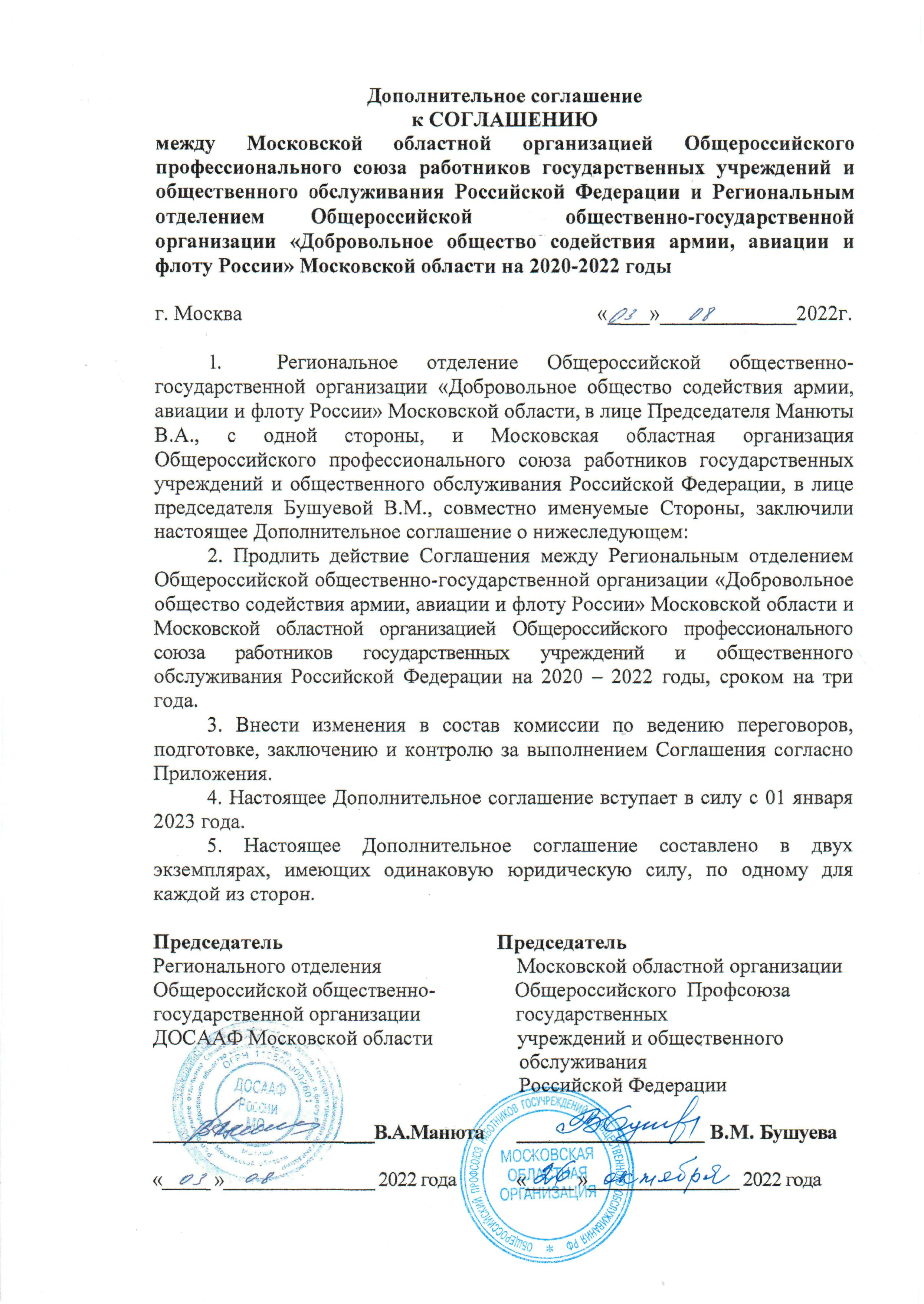 Председатель РегиональногоПредседатель Московской областнойотделения Общероссийской  общественно-государственной организации «Добровольное общество содействия армии,авиации и флоту России» Московской области организации Общероссийского профессионального союза работников государственных учреждений и общественного обслуживания Российской Федерации             В.А. Манюта                                      В.М. Бушуева"    "_______________  2020 г. "    " _______________  2020  г.